          The Six Slices of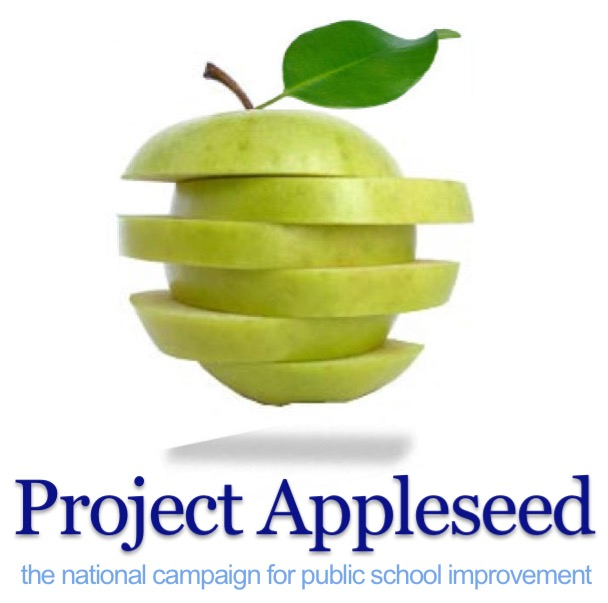      Parental Involvementtm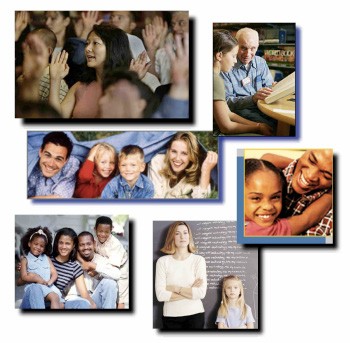 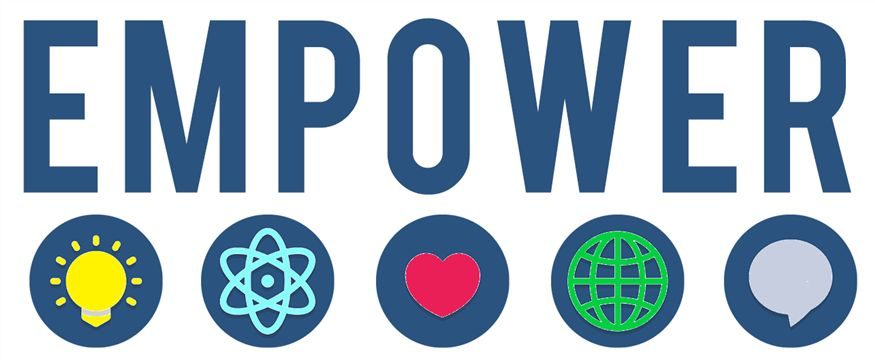 The Concord MiddleParental Involvement Report CardFront and Back Master Copies Set Printer & Copier for Two-Sided Letter Paper 8 1/2Concord MiddleParental Involvement Report CardtmThe following questions are based on the Six Slices of Parental Involvement and are intended to help parents rate their contributions to their child’s success at school Research indicates that students are more successful when parents are involved in their child’s education.  Use these 30 questions as a guide to discover some of the ways that you can help your child at home and at school. Simply check your answer to the following questions and then total your responses using the instructions at the end of The Report Card.How well do you support your child’s learning?ParentingHave you identified a regular time and place in your home for your child to do his/her homework?  										Yes ___  No ___Do you monitor your child’s homework? 								Yes ___  No ___Do you monitor your child’s television viewing habits? 							Yes ___  No ___Do you ensure that your child has excellent attendance at school? 					Yes ___  No ___Have you discussed with your child the importance of a good education? 					Yes ___  No ___Did you attend Open House or Back To School Night at your child’s school? 				Yes ___  No ___Do you support and reinforce the school’s discipline plan? 						Yes ___  No ___Do you support your child’s learning by providing nutritious meals and adequate time for sleep? 											Yes ___  No ___Learning at HomeDo you read to your young child? If your child is older, do you encourage reading by paying attention to what your child reads, as well as how often he/she reads? 				Yes ___  No ___Do you hold your child responsible for completing all assignments on time and to the best of his/her ability? 										Yes ___  No ___Are you knowledgeable about what information and skills your child should master at his/her grade level or in his/her subject areas? 							Yes ___  No ___How involved are you with your child’s schools?VolunteeringDid you sign a written Parental Involvement Pledge and volunteer to help teachers, administrators, students and other parents? 							Yes ___  No ___Were you a class parent, telephone tree coordinator, or a volunteer who provided parents with needed information?									Yes ___  No ___Were you a part of parent patrols or other activities to increase the safety and operation of your child’s school and programs? 								Yes ___  No ___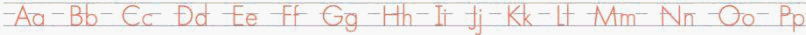         Copyright 2018 Project Appleseed, National Campaign for Public School Improvement.  All rights reserved.Project Appleseed, Parental Involvement Pledge, National Parental Involvement Day and Public School Volunteer Week, are either registered trademarks or trademarks of Project Appleseed in the United States and/or other countries. www.projectappleseed.orgDecision MakingHave you attended at least one PTA, PTO or other support group meeting this year? 		Yes ___  No ___Have you worked on school-based management committees, district level councils and/or committees on issues concerning your schools? 					Yes ___  No ___Did you assist in providing information on school or local district elections for school representatives? 								            		Yes ___  No ___Community InvolvementHave you attended at least one school program? (i.e. award assembly, play/performance, athletic event or school party?) 						Yes ___  No ___Are you a mode of “good sportsmanship” when attending school events? 			Yes ___  No ___Do you insist that your child exhibit good sportsmanship at all times? 				Yes ___  No ___Do you encourage your child to participate in volunteer projects in the community?		Yes ___  No ___How familiar are you with school information?CommunicatingHave you read the student code of conduct and/or discipline policy? 				Yes ___  No ___Do you regularly read the school newsletter? 						Yes ___  No ___Are you familiar with the extra services provided at your child’s school? (i.e. speech        therapy, resource help for gifted students, counseling) 					Yes ___  No ___Do you make yourself available for conferences requested by your child’s teacher? 		Yes ___  No ___Have you had at least one parent teacher conference with the teacher(s) of your child? 		Yes ___  No ___Do you initiate contact with your child’s teacher or principal just to show your support? 		Yes ___  No ___Are you aware of your child’s academic strengths and weaknesses? 				Yes ___  No ___Do you ensure that your takes courses to prepare him/her for a chosen career path? 		Yes ___  No ___Are you familiar with the grading scale used on your child’s report card? 			Yes ___  No ___									          		            TOTAL: 	Yes ___  No ___How Did You Score?INSTRUCTIONS:Now go back and count the boxes checked ‘Yes’ and then add them up to get your score!21 – 30: EXCELLENT! Congratulations! You are a strong partner in your child’s education!10 – 20: GOOD! Yes! You are making wonderful contributions to your child’s education but there are even more ways that    can help!0 – 9: NEEDS IMPROVEMENT! Your school and child needs your help! Your child’s success at school might be increased if you were able to help more!